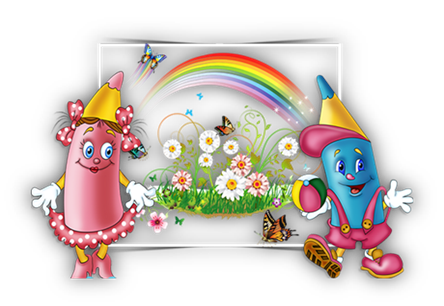 №Фамилия, имя участникаНазвание работы, материал, техникаОбразовательная организацияРезультат конкурса.Диплом, степеньКуратор, Ф.И.О.Счастливое детствоСчастливое детствоСчастливое детствоСчастливое детствоСчастливое детство1Гусева Софья, 4 года«Моя радость»,гуашьМАДОУ «Росток» детский сад № 35 «Аленький цветочек» г. Новоуральск Свердловская областьДиплом 1 степениИкусова Валерия Алексеевна2Куцуляк Полина, 6 лет«Лучший праздник – день рождения»(восковые мелки, акварель)ДО№1 ГБОУ Школы №1384 им.А.А.ЛеманскогоДиплом 1 степениСинькевич Наталья Анатольевна3Доброван Арсений, 6 лет«Вместе весело шагать!»(цветные карандаши)ДО№1 ГБОУ Школы №1384 им.А.А.ЛеманскогоДиплом 3 степениСинькевич Наталья Анатольевна4Тимошин Сергей, 6 лет«Веселая игра»(восковые мелки)ДО№1 ГБОУ Школы №1384 им.А.А.ЛеманскогоДиплом 2 степениСинькевич Наталья Анатольевна5Воднев Всеволод, 7 лет«Я – победитель №1»ДО№1 ГБОУ Школы №1384 им.А.А.ЛеманскогоДиплом 1 степениСинькевич Наталья Анатольевна6Корольков Артем, 6 лет«Мы едем-едем-едем в далекие края…»(гуашь)ДО№1 ГБОУ Школы №1384 им.А.А.ЛеманскогоДиплом 1 степениСинькевич Наталья Анатольевна7Привалова Таисия, 6 лет«Мне подарили собаку»(Восковые мелки)ДО№1 ГБОУ Школы №1384 им.А.А.ЛеманскогоДипломСинькевич Наталья Анатольевна8Николаева Вероника, 6 лет«Птица счастья»(точечная роспись акриловыми контурами)ДО№1 ГБОУ Школы №1384 им.А.А.ЛеманскогоДиплом 1 степениСинькевич Наталья Анатольевна9Емельянова Маша, 7 лет"Мы вместе", фломастерыМБДОУ детский сад № 21, г. КоломнаЛауреатБудан Лариса Михайловна 10Горбачев Миша, 7 лет"Корабль под названием "Детство"", фломастерыМБДОУ детский сад № 21, г. КоломнаУчастиеБудан Лариса Михайловна 11Мамоева Руслана, 7 лет"Хорошее настроение", цветные карандаши  МБДОУ детский сад № 21, г. КоломнаЛауреатБудан Лариса Михайловна 12Мамоева Руслана, 7 лет"Моя семья", фломастерыМБДОУ детский сад № 21, г. КоломнаДиплом 3 степениБудан Лариса Михайловна 13Паршина  Маргарита, 7 лет"Семья на отдыхе", фломастерыМБДОУ детский сад № 21, г. КоломнаДиплом 3 степениБудан Лариса Михайловна 14Скляров Ярослав, 7 лет"Счастливая семья", восковые мелки, фломастерыМБДОУ детский сад № 21, г. КоломнаУчастникБудан Лариса Михайловна 15Смирнов Дима, 7 лет"Вместе отдыхаем и трудимся", цветные карандашиМБДОУ детский сад № 21, г. КоломнаДиплом 1 степениБудан Лариса Михайловна 16Шабашова Маргарита, 6 лет«Хорошее настроение»(акварель)МДОУ №55 «Кузнечик»,г.ПодольскДиплом 3 степениВодзянская Тереза Эдвардовна17Хасянжин Лёва, 5 летПоделка «Птица счастья на моих ладонях». Техника: монотипия, оригами. Материал: бумага, акварель.г.Новоуральск, МАДОУ «Росток» детский сад «Чебурашка» №47,Диплом 1 степениГусева Елена Степановна18Колесникова Лидия, 6 лет«Птица счастья” (простой карандаш, гуашь)ГБОУ Школа №1474            г. МоскваДиплом 1 степениЗарубина Дарья Николаевна19Утриванова Александра,  6 лет«Счастье - когда пришла  весна» (аппликация)ДОУ№22 «Золотая рыбка»г. Дубны Московской областиДиплом 3 степениСасорова Галина АнатольевнаРакитина Лидия Ивановна 20Станкевич Карина, 6 лет«Счастливая семья зайчиков» (акварель)ДОУ№22 «Золотая рыбка»г. Дубны Московской областиУчастникСасорова Галина АнатольевнаРакитина Лидия Ивановна 21Журабоева Рушана, 6 лет«Счастье возвращаться домой» (аппликация)ДОУ№22 «Золотая рыбка»г. Дубны Московской областиЛауреатСасорова Галина АнатольевнаРакитина Лидия Ивановна 22Пяткова Софья, 6 лет«Счастье возвращаться домой» (карандаш)ДОУ№22 «Золотая рыбка»г. Дубны Московской областиЛауреатСасорова Галина АнатольевнаРакитина Лидия Ивановна 23Логинова Олеся, 6 лет«Счастье - это красивый букет для мамы» (папье-маше, сухоцветы)ДОУ№22 «Золотая рыбка»г. Дубны Московской областиДиплом 2 степениСасорова Галина АнатольевнаРакитина Лидия Ивановна 24Беляков Михаил, 5 летМакет «Счастье - иметь своих цыпляток» (киндер-сюрприз, ткань, бросовый материал)ДОУ№22 «Золотая рыбка»г. Дубны Московской областиЛауреатГалныкина Любовь Ивановна, Самохвалова Людмила Викторовна25Зудина Кристина, 5 лет«Букет для счастливой девочки» (творческая работа)ДОУ№22 «Золотая рыбка»г. Дубны Московской областиЛауреатГалныкина Любовь Ивановна, Самохвалова Людмила Викторовна26Бурунков Александр,  5 лет«Счастье - когда есть верный друг» (творческая работа, аппликация из пуговиц)ДОУ№22 «Золотая рыбка»г. Дубны Московской областиДиплом 2 степениГалныкина Любовь Ивановна, Самохвалова Людмила Викторовна27Садекова  Сабрина ,4 года«Букет счастливого человека»,(пластилин, бросовый материал)ГБОУ Школа № 1996,г. МоскваДиплом 1 степениХисямова Юлдуз Хайрулловна28Олар Лиза ,4 года«Птица счастья»,(пластилин, природный материал)ГБОУ Школа № 1996,г. МоскваДиплом 2 степениХисямова Юлдуз Хайрулловна29Варданян Арина,4года«Дворец счастья»,(цветная бумага)ГБОУ Школа № 1996,г. МоскваЛауреатХисямова Юлдуз Хайрулловна30Щипанова Лиза, 4года«Голуби счастья»,(гуашь)ГБОУ Школа № 1996,г. МоскваДиплом 2 степениХисямова Юлдуз Хайрулловна31Тоноян Стэлла, 5 лет«Паровозик счастья»,(цветная бумага)ГБОУ Школа № 1996,г. МоскваЛауреатХисямова Юлдуз Хайрулловна32Альбина Краснова, 5 лет«Крылатые Качели», гуашь.МДОУ №42 «Чебурашка», МО г.о. ПодольскДиплом 2 степениКнестяпина Лариса Николаевна33Маша Даньшина, 5 лет«Мама, папа и я» (цветные карандаши и фломастеры)МДОУ №42 «Чебурашка», МО г.о. ПодольскЛауреатКнестяпина Лариса Николаевна34Никита Правдолюбов, 5 лет«Я Гуляю На Полянке»,(цветные карандаши и фломастеры)МДОУ №42 «Чебурашка», МО г.о. ПодольскЛауреатКнестяпина Лариса Николаевна35Шогенова Анна (4,6 лет)«Мой веселый звонкий мяч» (Восковые мелки)ГБОУ «Школа №1474»г.МоскваДиплом 3 степениОслякова Ирина Сергеевна 36Юшков Виктор (4,7 лет)“Дружбы радужный фонтан» (Восковые мелки, цветная бумага»ГБОУ «Школа №1474»г.МоскваДиплом 2 степениОслякова Ирина Сергеевна 37Колпакова Кристина, 5 лет«Я-Принцесса» (Карандаши)ГБОУ «Школа №1474»г.МоскваДиплом 3 степениПовираева Наталья Николаевна38Мохова Алиса, 5 лет«Счастьем поделюсь» (Акварель)ГБОУ «Школа №1474»г.МоскваДиплом 2 степениПовираева Наталья Николаевна39Соколова Алена, 5 лет«Счастье-это верный друг» (Акварель)ГБОУ «Школа №1474»г.МоскваДиплом 1 степениПовираева Наталья Николаевна40Пержарь Даниил, 7 лет«Счастливая семья лебедей с лебедятами»(гуашь)МАДОУ детский сад №25 «Матрёшка», г. КоломнаДиплом 1 степениЛаврентьева Ирина Алексеевна41Плетнёва Алевтина, 6 лет«Когда мы с мамой вместе»(гуашь, атласная лента, пайетки, ткань)МАДОУ детский сад №25 «Матрёшка», г. КоломнаДиплом 1 степениЛаврентьева Ирина Алексеевна42Осипова Лида, 6 лет«Птица Счастья – сказительница сказок»(масляная пастель, акварель)МАДОУ детский сад №25 «Матрёшка», г. КоломнаДиплом 1 степениЛаврентьева Ирина Алексеевна43Ряднова Лиза, 5 лет«Моя любимая мамочка!»(акварель)МАДОУ РОСТОК  г. Новоуральск д/с №47Диплом 3 степениВершинина Ирина Владиславовна44Крылосов  Данил 5 лет«Моя любимая мамочка!!!»(акварель)МАДОУ РОСТОК  г. Новоуральск д/с №47ЛауреатВершинина Ирина Владиславовна45Трускова Дарья, 6 лет«Птица Счастья»(ажурное оригами)МАДОУ «Росток» детский сад №36 «Ласточкино гнездышко»,г. Новоуральск, Свердловской областиДиплом 2 степениРодионова Наталья Левонтьевна46Драничникова Мирабелла, 5 летБез диплома!«Мое счастливое детство!»(фломастеры)МАДОУ «Росток» детский сад №36 «Ласточкино гнездышко»,г. Новоуральск, Свердловской областиДиплом 2 степениТумакова Любовь Семеновна47Мельников Артем, 6 лет«Птица Счастья»(поделка из цветного гафрокартона)МАДОУ «Росток» детский сад №36 «Ласточкино гнездышко»,г. Новоуральск, Свердловской областиДиплом 1 степениТумакова Любовь Семеновна48Семкина Мария, 5 лет«Птица Счастья»(поделка из цветной бумаги)МАДОУ «Росток» детский сад №36 «Ласточкино гнездышко»,г. Новоуральск, Свердловской областиДиплом 1 степениРодионова Наталья Левонтьевна49Ванд Арина 4 годавесенний месяц(фломастеры)ГБОУ Школа 1474. г. МоскваЛауреатЩербакова Наталия Сергеевна50Цвеликова Вика 5 летвеселое детство(гуашь, фломастеры)ГБОУ Школа 1474. г. МоскваДиплом 1 степениЩербакова Наталия Сергеевна51Андрей Мансуров 5 летна отдыхе(гуашь)ГБОУ Школа 1474. г. МоскваДиплом 1 степениЩербакова Наталия Сергеевна52Бородина Полина, 5 лет«Птица Счастья» (Фломастеры, перья)ГБОУ «Школа №1474»г.МоскваДиплом 3 степениПовираева Наталья Николаевна53Баева Анастасия, 7 лет«Я и мой брат»(пастель)МДОУ №55 «Кузнечик»,г.ПодольскЛауреатВодзянская Тереза Эдвардовна54Бородина Полина, 5 лет«Птица Счастья» (Фломастеры, перья)ГБОУ «Школа №1474»г. МоскваЛауреатПовираева Наталья Николаевна55Галенко Александра, 5лет«Моё счастливое детство»г. Москва, ГБОУ № 37ЛауреатХромова Светлана Сергеевна56Дубинин Дмитрий, 5 лет «Замок сказок»,(Картон, цветная бумага, клей)ГБОУ лицей №1568д/о№1, г. МоскваДиплом 2 степениУзуналова Анна Евгеньевна57Петухов Роман, 5 лет«Букет для хорошего настроения»(Картон, цветная бумага, клей)ГБОУ лицей №1568д/о№1, г. МоскваДиплом 3 степениУзуналова Анна Евгеньевна58Скурихина Мария ,5 лет«Торт для мамы»(Картон, цветная бумага, клей)ГБОУ лицей №1568д/о№1, г. МоскваДиплом 2 степениУзуналова Анна ЕвгеньевнаОднажды, я!.. Не верите?Однажды, я!.. Не верите?Однажды, я!.. Не верите?Однажды, я!.. Не верите?Однажды, я!.. Не верите?59Баева Анастасия, 7 лет«Путешествие в Лебединую страну»(пастель)МДОУ №55 «Кузнечик»,г.ПодольскДиплом 2 степениВодзянская Тереза Эдвардовна60Брыков Игнат, 6 лет«Я улетел на воздушных шариках»(масляная пастель, акварель)ДО№1 ГБОУ Школы №1384 им. А.А. ЛеманскогоДиплом 3 степениСинькевич Наталья Анатольевна61Брыков Георгий, 6 лет«На нашем с братом дне рождения был торт, огромный как дом»(восковые мелки)ДО№1 ГБОУ Школы №1384 им.А.А.ЛеманскогоДиплом 1 степениСинькевич Наталья Анатольевна62Вохгельд Рудольф, 7 лет«На мухоморе как на батуте»(восковые мелки, акварель)ДО№1 ГБОУ Школы №1384 им.А.А.ЛеманскогоДиплом 3 степениСинькевич Наталья Анатольевна63Коршок Евгений, 6 лет«Я иногда помогаю кукушке куковать в часах»(восковые мелки)ДО№1 ГБОУ Школы №1384 им.А.А.ЛеманскогоДиплом 3 степениСинькевич Наталья Анатольевна64Андреева Василиса, 7 лет«Однажды я  встретила  семью динозавров» (фломастеры, восковые мелки)ДО№1 ГБОУ Школы №1384 им.А.А.ЛеманскогоДиплом 1 степениСинькевич Наталья Анатольевна65Корольков Артем, 6 лет«Однажды я был водителем автобуса»(гуашь)ДО№1 ГБОУ Школы №1384 им.А.А.ЛеманскогоДиплом 3 степениСинькевич Наталья Анатольевна66Миронова Александра, 6 лет«Я каталась на акуле»(восковые мелки, акварель)ДО№1 ГБОУ Школы №1384 им.А.А.ЛеманскогоДиплом 2 степениСинькевич Наталья Анатольевна67Титов Ваня, 4годаОднажды я повстречался с другом….инопланетянином»,(пластилин, бросовый материал)ГБОУ Школа № 1996,г. МоскваДиплом 1 степениБелоногова Ольга Владимировна68Ясюк София, 4 года«Однажды кенгузаяц ел бананы»,(восковые карандаши)ГБОУ Школа № 1996,г. МоскваДиплом 3 степениБелоногова Ольга Владимировна69Максимова Арина,4года«Однажды во сне»,(гуашь, цветная бумага)ГБОУ Школа № 1996,г. МоскваДиплом 2 степениБелоногова Ольга Владимировна70Горбачев Миша, 7 лет"Космические сны", фломастеры, восковые мелкиМБДОУ детский сад № 21, г. КоломнаДиплом 3 степениБудан Лариса Михайловна 71Мамоева Руслана, 7 лет"Сказочная птица", гуашьМБДОУ детский сад № 21, г. КоломнаЛауреатБудан Лариса Михайловна 72Скляров Ярослав, 7 лет«Сорока-ворона», цветные карандашиМБДОУ детский сад № 21, г. КоломнаУчастникБудан Лариса Михайловна 73Скляров Ярослав, 7 лет"Полет на Луну", пластилинографияМБДОУ детский сад № 21, г. КоломнаДиплом 3 степениБудан Лариса Михайловна 74Полина Безбородова, 6 лет"Дерево желаний",пластилин.г.Новоуральск, МАДОУ «Росток» детский сад «Чебурашка» №47Диплом 1 степениГусева Елена Степановна75Николаев Илья, 6 лет«Я подружился с динозавром Рексом», цветные карандаши, фломастер. Хасянжин Лёва, 5 летг.Новоуральск, МАДОУ «Росток» детский сад «Чебурашка» №47Диплом 2 степениГусева Елена Степановна76Хасянжин Лёва, 5 лет«Лес чудес» Техника: рисунок с элементами монотипии, аппликации, пластилинографии.Материал: гуашь, фломастеры, пластилин, клей.г.Новоуральск, МАДОУ «Росток» детский сад «Чебурашка» №47Диплом 2 степениГусева Елена Степановна77Колесникова Лидия, 6 лет“Вечерняя прогулка Бабы- Яги” (простой карандаш, гуашь)ГБОУ Школа №1474            г. МоскваДиплом 3 степениЗарубина Дарья Николаевна78Сироткина Мария, 6 лет“Кто же по небу гуляет?” (простой карандаш, акварель)ГБОУ Школа №1474            г. МоскваДиплом 3 степениЗарубина Дарья Николаевна79Максимов Денис,  6 лет«Цветочное  солнце»(карандаш)ДОУ№22 «Золотая рыбка»г. Дубны Московской областиУчастникСасорова Галина АнатольевнаРакитина Лидия Ивановна 80Сосновский Арсений,  6 лет«Синий  ягуар»  (карандаш)ДОУ№22 «Золотая рыбка»г. Дубны Московской областиУчастникСасорова Галина АнатольевнаРакитина Лидия Ивановна 81Утриванова Александра,  6 лет«Не верите, что бывают такие избушки?» (творческая работа с элементами квиллинга)ДОУ№22 «Золотая рыбка»г. Дубны Московской областиДиплом 2 степениСасорова Галина АнатольевнаРакитина Лидия Ивановна 82Семененко Алексей,  6 лет«Кактус  с бананами» (карандаш)ДОУ№22 «Золотая рыбка»г. Дубны Московской областиУчастникСасорова Галина Анатольевна,Ракитина Лидия Ивановна 83Пустовалов Дмитрий, 6 лет«Грелась кошка у ворот, Умывала лапкой рот. Парикмахер – петушок Подарил ей гребешок, Причесал им кошку…Нет , такого не бывает – это понарошку» (карандаш)ДОУ№22 «Золотая рыбка»г. Дубны Московской областиУчастникСасорова Галина Анатольевна,Ракитина Лидия Ивановна 84Логинова  Олеся,  6 лет«Однажды,  я съела одна  целый  торт» (карандаш)ДОУ№22 «Золотая рыбка»г. Дубны Московской областиДиплом 1 степениСасорова Галина Анатольевна,Ракитина Лидия Ивановна 85Булатова Ольга,  6 лет«Чудо дерево» (карандаш)ДОУ№22 «Золотая рыбка»г. Дубны Московской областиУчастникСасорова Галина Анатольевна,Ракитина Лидия Ивановна 86Алагизова  Мирослава,  6 лет«Серебристая планета» (карандаш)ДОУ№22 «Золотая рыбка»г. Дубны Московской областиУчастникСасорова Галина Анатольевна,Ракитина Лидия Ивановна 87Тешева Арина, 6 лет«Не верите? Сказки летают» (карандаш)ДОУ№22 «Золотая рыбка»г. Дубны Московской областиУчастникСасорова Галина Анатольевна,Ракитина Лидия Ивановна 88Лужина Вероника, 6 лет«Не верите? У человека по десять рук и ног» (карандаш)ДОУ№22 «Золотая рыбка»г. Дубны Московской областиУчастникСасорова Галина Анатольевна,Ракитина Лидия Ивановна 89Образцова Станислава, 6 лет«Не верите? Вверх тормашками» (карандаш)ДОУ№22 «Золотая рыбка»г. Дубны Московской областиЛауреатСасорова Галина Анатольевна,Ракитина Лидия Ивановна 90Овсяников Александр, 6 лет«Рыба-королевна - кто ты?» (карандаш)ДОУ№22 «Золотая рыбка»г. Дубны Московской областиУчастникСасорова Галина Анатольевна,Ярлыкова Любовь Юрьевна91Логинова Диана, 5 лет«Чего на свете не бывает? Космомедведицы»(акварель)ДОУ№22 «Золотая рыбка»г. Дубны Московской областиДиплом 1 степениРазаева Елена Анатольевна, Самохвалова Людмила Викторовна92Зуев Андрей, 5 лет«Чего на свете  не  бывает? Космический аппарат пришельцев» (творческая  поделка)ДОУ№22 «Золотая рыбка»г. Дубны Московской областиЛауреатГалныкина Любовь Ивановна,  Самохвалова Людмила Викторовна93Белов Степан, 5 лет«На  необитаемом  острове» (творческая  поделка)ДОУ№22 «Золотая рыбка»г. Дубны Московской областиДиплом 1 степениКожевникова Наталья Анатольевна, Мошкова Анна Владимировна94Садекова  Сабрина ,4 года«Снеговик Мила на отдыхе в жаркой стране»,(акварель, гуашь, элементы аппликации и декор материалов)ГБОУ Школа № 1996,г. МоскваДиплом 3 степениХисямова Юлдуз Хайрулловна95Олар Лиза ,4 года«Мой друг – Зебраптиц»,(восковые карандаши, тушь)ГБОУ Школа № 1996,г. МоскваДиплом 3 степениХисямова Юлдуз Хайрулловна96Варданян Арина,4года«Крылатый Мишкапчел»,(гуашь)ГБОУ Школа № 1996,г. МоскваДиплом 3 степениХисямова Юлдуз Хайрулловна97Щипанова Лиза, 4года«Однажды на лесной тропинке»,(природный материал)ГБОУ Школа № 1996,г. МоскваДиплом 3 степениХисямова Юлдуз Хайрулловна98Тоноян Стэлла, 5 лет«Чудо птица»,(пластилин)ГБОУ Школа № 1996,г. МоскваДиплом 1 степениХисямова Юлдуз Хайрулловна99Наумов Егор«Цветок – радуга»(пластилин)ГБОУ Школа № 1996,г. МоскваДиплом 1 степениХисямова Юлдуз Хайрулловна100  100Пержарь Даниил, 7 лет«В стране Динозаврии»МАДОУ детский сад № 25 «Матрёшка», г. КоломнаДиплом 1 степениЛаврентьева Ирина Алексеевна101Плетнёва Алевтина, 6 лет«Однажды я стала Дюймовочкой и жила в цветке»МАДОУ детский сад № 25 «Матрёшка»,Г. КоломнаДиплом 1 степениЛаврентьева Ирина Алексеевна102Осипова Лида, 6 лет«Я бегу по радуге!»(эбру – рисование на воде + аппликация рисунком)МАДОУ детский сад № 25 «Матрёшка»,Г. КоломнаДиплом 1 степениЛаврентьева Ирина Алексеевна103Соколова Алена,5 лет«Жил-был кот задом на перед» (Акварель, гуашь) (Кот висит на ромашке вниз головой)ГБОУ «Школа №1474», г. МоскваДиплом 1 степениПовираева Наталья Николаевна104Шефтель Павел,5 лет«У кометы на хвосте» (Акварель)ГБОУ «Школа №1474»г.МоскваЛауреатПовираева Наталья Николаевна105Федорова Валерия,4,5 лет«На радуге-дуге» (Восковые карандаши)ГБОУ «Школа №1474»г.МоскваДиплом 3 степениПовираева Наталья Николаевна106Порошин  Ваня, 6 лет«Однажды, я…Не верите?»(восковые мелки, акварель)МАДОУ «Росток» детский сад № 47 «Чебурашка», г.НовоуральскДиплом 3 степениРагозина Елена Александровна107Мельников Артем, 6 лет«Сказочные животные»,(крупа, гуашь)Однажды… Не поверите!Я видел на прудуСвинья с ежонком бегали,Играя в чехарду.Звезда и рыбки в воздухеПарили там и тут!И тут… - Мой сон закончился.Мне грустно стало вдруг.МАДОУ «Росток» детский сад №36 «Ласточкино гнездышко»,г. НовоуральскДиплом 1 степениТумакова Любовь Семеновна108Семкина Мария, 5 лет«Сказочные пришельцы»(поделка из подручного материала)МАДОУ «Росток» детский сад №36 «Ласточкино гнездышко»,г. НовоуральскДиплом 2 степениРодионова Наталья Левонтьевна109Трускова Дарья, 6 лет«Сказочный котенок и его друзья»(природный материал)А мой сказочный котенокНаучился вдруг летатьИ позвал с собой улиткуВ догонялки поиграть.А в травке рыбки бегали,Смеясь, вставали в круг,И солнышку лучистомуВсе нравилось вокруг!МАДОУ «Росток» детский сад №36 «Ласточкино гнездышко»,г. НовоуральскДиплом 2 степениРодионова Наталья Левонтьевна110Драничникова Мирабелла, 5 лет«Цветик-многоцветик»,(акварель)МАДОУ «Росток» детский сад №36 «Ласточкино гнездышко»,г. НовоуральскЛауреатТумакова Любовь Семеновна111Овчинников Сергей, 5 лет«Мы с Васькой», (Фломастеры, бумага)МДОУ детский сад №55 «Кузнечик», г. ПодольскДиплом 1 степениХваткова Ольга Владимировна112Зуева Виктория 4,2 годабыла птичкой(цветная и гофрированная бумага)ГБОУ Школа 1474. г. МоскваУчастникЩербакова Ирина Юрьевна 113Борунова Ангелина 4.1 годаразговаривала с цветочными луковицами(цветная и гофрированная бумага)ГБОУ Школа 1474. г. МоскваУчастникЩербакова Ирина Юрьевна 114Дубинин Дмитрий, 5 лет«Лунная машина»(Картон, цветная бумага, клей)ГБОУ лицей №1568 д/о №1, г. МоскваДиплом 3 степениУзуналова Анна Евгеньевна115Петухов Роман, 5 лет«А это я не верите?» (Картон, цветная бумага, клей)ГБОУ лицей №1568 д/о №1, г. МоскваЛауреатУзуналова Анна Евгеньевна116Скурихина Мария, 5 лет«Собака робот»Картон, цветная бумага, клей)ГБОУ лицей №1568 д/о №1, г. МоскваДиплом 2 степениУзуналова Анна ЕвгеньевнаТаинственный мир океановТаинственный мир океановТаинственный мир океановТаинственный мир океановТаинственный мир океанов117Горбачев Миша, 7 лет"Подводная лодка", акварельМБДОУ детский сад № 21, г. КоломнаЛауреатБудан Лариса Михайловна 118Мамоева Руслана , 7 лет"В таинственной пещере", акварельМБДОУ детский сад № 21, г. КоломнаДиплом 2 степениБудан Лариса Михайловна 119Паршина Маргарита, 7 лет"На дне океана", гуашьМБДОУ детский сад № 21, г. КоломнаДиплом 3 степениБудан Лариса Михайловна 120Скляров Ярослав, 7 лет«Тайна затонувшего корабля» (акварель)МБДОУ детский сад № 21, г. КоломнаДиплом 3 степениБудан Лариса Михайловна 121Смирнов Дима, 7 лет"Вперед за приключениями», акварельМБДОУ детский сад № 21, г. КоломнаЛауреатБудан Лариса Михайловна 122Абрамкин Артём , 7 лет"Обитатели океана", цветные карандашиМБДОУ детский сад № 21, г. КоломнаЛауреатБудан Лариса Михайловна 123Милова  Лера, 7 лет"Веселая карусель" ,акварельМБДОУ детский сад № 21, г. КоломнаЛауреатБудан Лариса Михайловна 124Адильханов Камал , 7 лет«Золотые рыбки», акварельМБДОУ детский сад № 21, г. КоломнаЛауреатБудан Лариса Михайловна 125Мироседи Вероника , 7 лет"Коралловые рифы" ,акварельМБДОУ детский сад № 21, г. КоломнаЛауреатБудан Лариса Михайловна 126Гордеева Соня , 7 лет"Веселая команда" ,акварельМБДОУ детский сад № 21, г. КоломнаЛауреатБудан Лариса Михайловна 127Ращупкин Андрей , 7 лет"На песчаном берегу", акварельМБДОУ детский сад № 21, г. КоломнаДиплом 3 степениБудан Лариса Михайловна 128Фролова Лиза , 7 лет"Морская звезда", акварельМБДОУ детский сад № 21, г. КоломнаДиплом 3 степениБудан Лариса Михайловна 129Николенко Егор, 7 лет"По морям, по океанам", цветные карандашиМБДОУ детский сад № 21, г. КоломнаДиплом 2 степениБудан Лариса Михайловна 130Алимова  Вера, 6 лет«Красота подводного мира»(акварель)МДОУ №55 «Кузнечик»,г.ПодольскДиплом 1 степениВодзянская Тереза Эдвардовна131Диргунов Кирилл, 6 лет«Сокровища океанов»(акварель)МДОУ №55 «Кузнечик»,г.ПодольскУчастиеВодзянская Тереза Эдвардовна132Кирьякова Варвара, 7 лет«Русалка» (акварель)МДОУ №55 «Кузнечик»,г.ПодольскДиплом 2 степениВодзянская Тереза Эдвардовна133Рязанова Наталья, 7лет«Подводный  мир»(акварель)МДОУ №55 «Кузнечик»,г.ПодольскУчастиеВодзянская Тереза Эдвардовна134Талецкая Вера, 6 лет«Подводные чудеса»(акварель)МДОУ №55 «Кузнечик»,г.ПодольскУчастиеВодзянская Тереза Эдвардовна135Халилова Диана, 6 лет«Русалка»(акварель)МДОУ №55 «Кузнечик»,г.ПодольскУчастиеВодзянская Тереза Эдвардовна136Шабашова Маргарита, 6 лет«Русалка»(акварель)МДОУ №55 «Кузнечик»,г.ПодольскУчастиеВодзянская Тереза Эдвардовна137Шишова Лиза, 6 лет«Затонувший корабль»(акварель)МДОУ №55 «Кузнечик»,г.ПодольскДиплом 3 степениВодзянская Тереза Эдвардовна138Николаев Илья, 6 лет«Подводный мир Многозавра»,цветные карандаши.Новоуральск, МАДОУ «Росток» детский сад «Чебурашка» №47Диплом 2 степениГусева Елена Степановна139Цветков Андрей, 5 летПоделка «Аппараты подводных исследователей», пластилинографияНовоуральск, МАДОУ «Росток» детский сад «Чебурашка» №47Диплом 2 степениГусева Елена Степановна140Колесникова Лидия, 6 лет“В гости к царю Нептуну”(простой карандаш, цветные карандаши, акварель)ГБОУ Школа №1474            г. МоскваДиплом 2 степениЗарубина Дарья Николаевна, 141Семененко Алексей,  6 лет«Корабль-призрак» (творческая работа)ДОУ№22 «Золотая рыбка»г. Дубны Московской областиДиплом 3 степениСасорова Галина АнатольевнаРакитина Лидия Ивановна 142Алагизова Мирослава,  6 лет«Кораблик» (творческая  работа)ДОУ№22 «Золотая рыбка»г. Дубны Московской областиДиплом 2 степениСасорова Галина АнатольевнаРакитина Лидия Ивановна 143Коваленко Максим, 5 лет«Морское путешествие» (творческая работа)ДОУ№22 «Золотая рыбка»г. Дубны Московской областиДиплом 1 степениКожевникова Наталья Анатольевна, Мошкова Анна Владимировна144Утриванова Александра, 6 лет«Алые паруса» (творческая работа)ДОУ№22 «Золотая рыбка»г. Дубны Московской областиДиплом 1 степениСасорова Галина АнатольевнаРакитина Лидия Ивановна 145Казанцева Анастасия, 6 лет«Чудо-юдо рыба-кит» (творческая  работа)ДОУ№22 «Золотая рыбка»г. Дубны Московской областиДиплом 1 степениСасорова Галина АнатольевнаЯрлыкова Любовь Юрьевна146Романов Ростислав,4 года«Золотая рыбка»«Золотая рыбка в  аквариуме»(творческие  работы)ДОУ№22 «Золотая рыбка»г. Дубны Московской областиДипломы 2 степениСасорова Галина АнатольевнаЯрлыкова Любовь Юрьевна147Зудина Виктория, 6 лет«Золотая рыбка»(творческая  работа)ДОУ№22 «Золотая рыбка»г. Дубны Московской областиДиплом 1 степениСамохвалова Людмила Викторовна, Галныкина Любовь Ивановна148Юрутин Марк, 5 лет«Рыба  кит»  (акварель)ДОУ№22 «Золотая рыбка»г. Дубны Московской областиДиплом 3 степениСамохвалова Людмила Викторовна, Галныкина Любовь Ивановна149Гребенникова Вера, 5 лет«Моя золотая рыбка»  (творческая  работа)ДОУ№22 «Золотая рыбка»г. Дубны Московской областиДиплом 2 степениКожевникова Наталья   Анатольевна, Мошкова Анна Владимировна150Булатова Ольга, 6 лет«Загадочный мир  океанов» (творческая  работа)ДОУ№22 «Золотая рыбка»г. Дубны Московской областиДиплом 2 степениСасорова Галина Анатольевна,Ракитина Лидия Ивановна 151Максимов Денис, 6 лет«Моя  золотая рыбка» (творческая  работа)ДОУ№22 «Золотая рыбка»г. Дубны Московской областиЛауреатСасорова Галина Анатольевна,Ракитина Лидия Ивановна 152Рудич Елизавета, 6 лет«Русалочка»(творческая работа)ДОУ№22 «Золотая рыбка»г. Дубны Московской областиЛауреатСамохвалова Людмила Викторовна, Галныкина Любовь Ивановна153Рудич Николай, 5лет«Дар Нептуна - омар»(творческая работа)ДОУ№22 «Золотая рыбка»г. Дубны Московской областиЛауреатСамохвалова Людмила Викторовна, Галныкина Любовь Ивановна154Рудич Константин, 7лет«Дар Нептуна - краб»(творческая работа)ДОУ№22 «Золотая рыбка»г. Дубны Московской областиЛауреатСасорова Галина Анатольевна,Ярлыкова Любовь Юрьевна155Макаренко Кирилл,  7лет«Чудо-юдо рыба-кит» (карандаш)ДОУ№22 «Золотая рыбка»г. Дубны Московской областиДиплом 2 степениВандакурова Ольга Владимировна Ильинова Жанна Вячеславовна156Логинова Олеся, 6 лет«Под водой- красота» (карандаш)ДОУ№22 «Золотая рыбка»г. Дубны Московской областиДиплом 3 степениСасорова Галина Анатольевна,Ракитина Лидия Ивановна 157Алагизова  Мирослава,  6 лет«Под водой- красота» (карандаш)ДОУ№22 «Золотая рыбка»г. Дубны Московской областиУчастникСасорова Галина Анатольевна,Ракитина Лидия Ивановна 158Утриванова Александра, 6 лет«Золотая рыбка» (акварель)ДОУ№22 «Золотая рыбка»г. Дубны Московской областиУчастникСасорова Галина Анатольевна,Ракитина Лидия Ивановна 159Самаркин   Иван, 7лет«В гости к царю Нептуну» (карандаш)ДОУ№22 «Золотая рыбка»г. Дубны Московской областиДиплом 3 степениВандакурова Ольга Владимировна Ильинова Жанна Вячеславовна160Самаркин   Александр, 5 лет«Жители океана» (карандаш)ДОУ№22 «Золотая рыбка»г. Дубны Московской областиДиплом 2 степениСамохвалова Людмила Викторовна, Разаева Елена Анатольевна161Маков Кирилл,  7 лет«В царстве  акул»(карандаш)ДОУ№22 «Золотая рыбка»г. Дубны Московской областиДиплом 2 степениСасорова Галина Анатольевна,Ярлыкова Любовь Юрьевна162Денисова  Елизавета,  7 лет«Чудо моря»(карандаш)ДОУ№22 «Золотая рыбка»г. Дубны Московской областиДиплом 2 степениСасорова Галина Анатольевна,Ярлыкова Любовь Юрьевна163Шибанова Елизавета, 7 лет«Жизнь под водой»(карандаш)ДОУ№22 «Золотая рыбка»г. Дубны Московской областиДиплом 2 степениСасорова Галина Анатольевна,Ярлыкова Любовь Юрьевна164Савенкова Ангелина, 7 лет«Подводный мир»(карандаш)ДОУ№22 «Золотая рыбка»г. Дубны Московской областиДиплом 3 степениСасорова Галина Анатольевна,Ярлыкова Любовь Юрьевна165Тешева Арина, 7 лет«Путешествие дельфина»(карандаш)ДОУ№22 «Золотая рыбка»г. Дубны Московской областиЛауреатСасорова Галина Анатольевна,Ярлыкова Любовь Юрьевна166Арина Кудасова, 5 лет«Подводное Царство», цветные карандаши и фломастеры.МДОУ №42 «Чебурашка», МО г.о. ПодольскДиплом 3 степениКнестяпина Лариса Николаевна167Ксюша Кислякова, 5 лет«На Дне Океана», цветные карандаши.МДОУ №42 «Чебурашка», МО г.о. ПодольскДиплом 2 степениКнестяпина Лариса Николаевна168Милана Кольцова, 5 лет«В Поисках Немо», цветные карандаши.МДОУ №42 «Чебурашка», МО г.о. ПодольскЛауреатКнестяпина Лариса Николаевна169Колпакова Кристина, 5 летВолкова Варвара,5 лет«10 рыбок-стайка» (Ткань, фольга, ракушки)ГБОУ «Школа №1474»г.МоскваДиплом 1 степениПовираева Наталья Николаевна170Мохова Алиса, 5 летВолкова Варвара,5 лет«Сокровища Океана» (Бисер, ракушка)ГБОУ «Школа №1474»г.МоскваДиплом 1 степениПовираева Наталья Николаевна171Механошин  Степан, 6 лет«Подводный мир»(восковые мелки)МАДОУ «Росток» детский сад № 47 «Чебурашка», г.НовоуральскЛауреатРагозина Елена Александровна172Майкутник  Ваня, 5 лет«Морское путешествие»(гуашь)МАДОУ «Росток» детский сад № 47 «Чебурашка», г.НовоуральскЛауреатРагозина Елена Александровна173Быстров  Денис, 6 лет«Морские  тайны»(цветные карандаши)МАДОУ «Росток» детский сад № 47 «Чебурашка», г.НовоуральскДиплом 3 степениРагозина Елена Александровна174Лихин  Женя, 6 лет«Подводный мир»(акварель)МАДОУ «Росток» детский сад № 47 «Чебурашка», г.НовоуральскЛауреатРагозина Елена Александровна175Пержарь Даниил, 7 лет«Таинственный грот»(аппликация+ рисунок)МАДОУ детский сад № 25 «Матрёшка» г.о. КоломнаДиплом 1 степениЛаврентьева Ирина Алексеевна176Плетнёва Алевтина, 6 лет«Царевна-русалочка в подводном дворце»(масляная пастель + акварель)МАДОУ детский сад № 25 «Матрёшка» г.о. КоломнаДиплом 1 степениЛаврентьева Ирина Алексеевна177Осипова Лида, 6 лет«Русалочка и её друзья» (масляная пастель + акварель)МАДОУ детский сад № 25 «Матрёшка» г.о. КоломнаДиплом 2 степениЛаврентьева Ирина Алексеевна178Трускова Дарья, 6 лет«Морские путешествия»(аппликация из цветной бумаги)МАДОУ «Росток» детский сад №36 «Ласточкино гнездышко»,г. Новоуральск, Свердловской областиДиплом 2 степениРодионова Наталья Левонтьевна179Драничникова Мирабелла, 5 летБез диплома!«Морские путешествия под водой»(цветные карандаши, восковые мелки)МАДОУ «Росток» детский сад №36 «Ласточкино гнездышко»,г. Новоуральск, Свердловской областиДиплом 3 степениТумакова Любовь Семеновна180Мезенцева Алена, 5 лет«Морские путешествия»(акварель+природный материал)МАДОУ «Росток» детский сад №36 «Ласточкино гнездышко»,г. Новоуральск, Свердловской областиДиплом 2 степениРодионова Наталья Левонтьевна,181Скурихина Мария, 5 лет«Золотая рыбка»(гуашь, акварель)ГБОУ лицей №1568д/о№1, г. МоскваДиплом 1 степениУзуналова Анна Евгеньевна182Петухов Роман, 5 лет «Морская царевна» (бумага цветная, картон, клей)ГБОУ лицей №1568д/о№1, г. МоскваДиплом 2 степениУзуналова Анна Евгеньевна183Дубинин Дмитрий, 5 лет «Хищник» бумага цветная, картон, клей)ГБОУ лицей №1568д/о№1, г. МоскваДиплом 3 степениУзуналова Анна Евгеньевна184Колова Дарья, 5 лет«Мои друзья» фото ГБОУ лицей №1568д/о№1, г. МоскваДиплом 2 степениУзуналова Анна Евгеньевна185Спирина Ирина, 5лет«Волшебная рыбка», бумага цветная, картон, ножницы, клей)ГБОУ лицей №1568д/о№1, г. МоскваЛауреатУзуналова Анна Евгеньевна186Мещанова Оксана, 4года 10мес.«Веселушка» бумага цветная, картон, ножницы, клей)ГБОУ лицей №1568д/о№1, г. МоскваДиплом 3 степениУзуналова Анна Евгеньевна 187Василенко Денис, 5лет 6мес.«Океан», бумага цветная, картон, ножницы, клей)ГБОУ лицей №1568д/о№1, г. МоскваДиплом 1 степениУзуналова Анна Евгеньевна188Калашников Саша,4года 9мес.«Пеструшка» бумага цветная, картон, ножницы, клей)ГБОУ лицей №1568д/о№1, г. МоскваЛауреатУзуналова Анна Евгеньевна189Староминский Даня, 4года 8мес.Фото «Мои любимые лягушки»ГБОУ лицей №1568д/о№1, г. МоскваДиплом 1 степениУзуналова Анна Евгеньевна190Кващук Анна, 5лет 6мес.«Морская звезда» фотоГБОУ лицей №1568д/о№1, г. МоскваДиплом 1 степениУзуналова Анна Евгеньевна191Овчинников Сергей, 5 лет«Подводный мир», (Бросовый материал, пластилин, нитки)МДОУ детский сад №55 «Кузнечик», г. ПодольскДиплом 1 степениХваткова Ольга Владимировна192Маша Щукина 4.3 года«Подводный мир»,(гуашь, пластилин, цветная бумага)ГБОУ Школа 1474. г. МоскваДиплом 1 степениЩербакова Ирина Юрьевна 193Подольская Анастасия 5 летВолшебный мир(гуашь)ГБОУ Школа 1474. г. МоскваЛауреатЩербакова НаталияСергеевна194Сергиенко Андрей 4 годаПодводные тайны(гуашь)ГБОУ Школа 1474. г. МоскваДиплом 1 степениЩербакова НаталияСергеевна195Соколинский Миша 5 летМир неизведанного(восковые мелки)ГБОУ Школа 1474. г. МоскваДиплом 3 степениЩербакова НаталияСергеевна196Полуэктова Варвара,4 года«Подводный мир»,(аппликация)МАДОУ «Росток» детский сад № 35 «Аленький цветочек» г. Новоуральск Свердловская областьДиплом 2 степениТилюпо Елена  Николаевна197Юсупов Артем, 6 лет«Моя золотая рыбка»(гелиевые ручки).МАДОУ «Росток» д/с № 36 «Ласточкино гнездышко», г.НовоуральскЛауреатПомазкина Валентина Александровнаstaryibrat@ya.ru198Калинина Мария, 6 лет«Моя золотая рыбка»(цветные карандаши).МАДОУ «Росток» д/с № 36 «Ласточкино гнездышко», г.НовоуральскДиплом 1 степениПомазкина Валентина Александровнаstaryibrat@ya.ru199Ильина Мария, 5 лет«Золотая рыбка»(гуашь, пластилин).МАДОУ «Росток» д/с № 36 «Ласточкино гнездышко», г.НовоуральскДиплом 1 степениПомазкина Валентина Александровнаstaryibrat@ya.ruАзбука безопасностиАзбука безопасностиАзбука безопасностиАзбука безопасностиАзбука безопасности200Бельский Саша, 7 лет«Катаешься на роликах -используй защиту!»(цветные карандаши)ДО№1 ГБОУ Школы №1384 им. А.А.ЛеманскогоДиплом 2 степениСинькевич Наталья Анатольевна201Баева Анастасия, 7 лет«Внимание, дорога»(акварель)МДОУ №55 «Кузнечик»,г.ПодольскДиплом 2 степениВодзянская Тереза Эдвардовна202Корольков Артем, 6 лет«Скорой помощи надо уступать дорогу»(гуашь)ДО№1 ГБОУ Школы №1384 им. А.А.ЛеманскогоДиплом 2 степениСинькевич Наталья Анатольевна203Куцуляк Полина, 6 лет«Нельзя переходить дорогу, где нет перехода!!!»(фломастеры)ДО№1 ГБОУ Школы №1384 им. А.А.ЛеманскогоДиплом 3 степениСинькевич Наталья Анатольевна204Емельянова Маша, 7 лет"Движение по правилам", фломастерыМБДОУ детский сад № 21, г. КоломнаЛауреатБудан Лариса Михайловна 205Мамоева Руслана, 7 лет"Пешеходный переход", гуашьМБДОУ детский сад № 21, г. КоломнаДиплом 2 степениБудан Лариса Михайловна 206Семкина Мария, 5 лет«Безопасная дорога»(аппликация, рисунок)МАДОУ «Росток» детский сад №36 «Ласточкино гнездышко»,г. НовоуральскДиплом 3 степениРодионова Наталья Левонтьевна,grvasilek@gmail.com207Халилова Диана, 6  лет«Одна  дома»(цветные карандаши)МДОУ №55 «Кузнечик»,г.Подольск,Диплом 2 степениВодзянская Тереза Эдвардовна208Рязанова Наталья, 7  лет«Осторожно - стройка»(акварель)МДОУ №55 «Кузнечик»,г.Подольск,Диплом 2 степениВодзянская Тереза Эдвардовна209Герасимова Софья, 7  лет«Пожар»(цветные карандаши)МДОУ №55 «Кузнечик»,г.Подольск,Диплом 2 степениВодзянская Тереза Эдвардовна210 Безбородова Полина,  6 лет"Не играйте возле дороги»,техника -  акварель.г.Новоуральск, МАДОУ «Росток» детский сад «Чебурашка» №47Диплом 1 степениГусева Елена Степановна211Николаев Илья, 6 лет«Пожарные спешат на помощь», аппликация из цветной бумаги, фломастер.г.Новоуральск, МАДОУ «Росток» детский сад «Чебурашка» №47Диплом 1 степениГусева Елена Степановна212Колесникова Лидия, 6 лет“ Опасные ситуации дома и на улице” (простой карандаш,  цветные карандаши)ГБОУ Школа №1474            г. МоскваДиплом 2 степениЗарубина Дарья Николаевна213Сироткина Мария, 6 лет“Опасные ситуации дома и на улице”ГБОУ Школа №1474            г. МоскваДиплом 2 степениЗарубина Дарья Николаевна214Жомов Вячеслав,  6 лет«Чудесный паровоз» (творческая  работа)ДОУ№22 «Золотая рыбка»г. Дубны Московской областиДиплом 1 степениСасорова Галина АнатольевнаРакитина Лидия Ивановна 215Макаренко Кирилл, 6 лет«Один дома» (карандаш)ДОУ№22 «Золотая рыбка»г. Дубны Московской областиДиплом 2 степениВандакурова Ольга Владимировна, Ильинова Жанна Вячеславовна216Сосновский Арсений, 6 лет«Соблюдай правила  дорожного движения!» (карандаш)ДОУ№22 «Золотая рыбка»г. Дубны Московской областиУчастникСасорова Галина Анатольевна,Ракитина Лидия Ивановна 217Утриванова Александра,  6 лет«Соблюдаем правила  дорожного движения» (творческая  работа)ДОУ№22 «Золотая рыбка»г. Дубны Московской областиДиплом 1 степениСасорова Галина АнатольевнаРакитина Лидия Ивановна 218Станкевич Карина,  6 лет«Я спешу всем на помощь!» (карандаш)ДОУ№22 «Золотая рыбка»г. Дубны Московской областиДиплом 3 степениСасорова Галина АнатольевнаРакитина Лидия Ивановна 219Самаркин Иван  6 лет«Опасный участок – плотина» (карандаш)ДОУ№22 «Золотая рыбка»г. Дубны Московской областиЛауреатВандакурова Ольга Владимировна, Ильинова Жанна Вячеславовна220Пяткова Софья, 6 лет«Спасаем кошку» (карандаш)ДОУ№22 «Золотая рыбка»г. Дубны Московской областиДиплом 2 степениСасорова Галина АнатольевнаРакитина Лидия Ивановна 221Лебедев Максим, 6 лет«Спички детям – не игрушка!» (карандаш)ДОУ№22 «Золотая рыбка»г. Дубны Московской областиУчастникСасорова Галина Анатольевна,Ракитина Лидия Ивановна 222Алагизова Мирослава, 6 лет«Знаем мы – пожарный  номер 01»  (карандаш)ДОУ№22 «Золотая рыбка»г. Дубны Московской областиУчастникСасорова Галина Анатольевна,Ракитина Лидия Ивановна 223Пержарь Даниил, 7 летМакет «Моя безопасная улица»(бросовый материал, цветная бумага, фигурки)МАДОУ детский сад № 25 «Матрёшка»Г.о. КоломнаДиплом 1 степениЛаврентьева Ирина Алексеевна224Плетнёва Алевтина, 6 лет«Умный светофор»(солёное тесто, ткань, пуговицы)МАДОУ детский сад № 25 «Матрёшка»Г.о. КоломнаДиплом 2 степениЛаврентьева Ирина Алексеевна225Осипова Лида, 6 лет«Тили-бом, тили бом, загорелся кошкин дом!» (гуашь, ткань, цветные шерстяные нитки)МАДОУ детский сад № 25 «Матрёшка»Г.о. КоломнаДиплом 1 степениЛаврентьева Ирина Алексеевна226Майорова София, 4,7 лет«Красный свет-дороги нет» (Ткань, карандаши, колпачки от фломастеров)ГБОУ «Школа №1474»г.МоскваДиплом 1 степениПовираева Наталья Николаевна227Федорова Валерия,4,5 лет«Берегись автомобиля» (Акварель)ГБОУ «Школа №1474»г.МоскваДиплом 2 степениПовираева Наталья Николаевна228Лихин  Женя, 6 лет«Моя безопасность»(восковые мелки)МАДОУ «Росток» детский сад № 47 «Чебурашка», г.НовоуральскДиплом 2 степениРагозина Елена Александровна229Абросимов  Егор, 6 лет«Моя безопасность»(цветные карандаши)МАДОУ «Росток» детский сад № 47 «Чебурашка», г.НовоуральскЛауреатШилова Анна Юрьевна230Трускова Дарья, 6 лет«Светофор – наш лучший друг»(крупа, акварель)МАДОУ «Росток» детский сад №36 «Ласточкино гнездышко»,г. Новоуральск, Свердловской областиДиплом 2 степениРодионова Наталья Левонтьевна231Драничникова Мирабелла, 5 лет«Безопасная дорога»(аппликация из цветной бумаги)МАДОУ «Росток» детский сад №36 «Ласточкино гнездышко»,г. Новоуральск, Свердловской областиДиплом 2 степениТумакова Любовь Семеновна232Комарова Полина, 6 лет«Наш друг светофор» (цветная бумага, картон)ГБОУ Школа №1474,г.МоскваДиплом 2 степениТурасова Светлана Сергеевна 233Фалецкая Алёна, 6 лет«Осторожно! Дети!»,(пастель, акварель)МАДОУ детский сад № 20, г. ДубнаДиплом 1 степениФалецкая Оксана Евгеньевна234Макарова Вероника, 6 лет«Берегись автомобиля», (акварель)МАДОУ детский сад № 20, г. ДубнаЛауреатОгурцова Ирина Владимировна235Жирнова Мелания, 6 лет«Веселый светофор», (гуашь)МАДОУ детский сад № 20, г. ДубнаДиплом 3 степениАргунова Галина Александровна236Овчинников Сергей, 5 лет«Знаки безопасности», (пластилин, картон, фломастеры)МДОУ детский сад №55 «Кузнечик», г. ПодольскДиплом 3 степениХваткова Ольга Владимировна237Галенко Александра, 5лет«Светофор -наш лучший друг”г. Москва, ГБОУ № 37ЛауреатХромова Светлана Сергеевна238Дубинин Дмитрий ,5 лет«Пожарная машина»,(картон, цветная бумага, клей)ГБОУ лицей №1568 д/о №1, г. МоскваДиплом 2 степениУзуналова Анна Евгеньевна239Петухов Роман ,5 лет«Картина безопасности»(картон, пластилин)ГБОУ лицей №1568 д/о №1, г. МоскваЛауреатУзуналова Анна Евгеньевна240Скурихина Мария ,5 лет«Загадочный светофор»(фломастеры, карандаши)ГБОУ лицей №1568 д/о №1, г. МоскваЛауреатУзуналова Анна Евгеньевна241Веретнов Кирилл, 5 лет«Один дома»(фломастеры, восковые мелки).МАДОУ «Росток» д/с № 36 «Ласточкино гнездышко», г. НовоуральскДиплом 3 степениПомазкина Валентина Александровнаstaryibrat@ya.ru242Самосватов Костя, 5 лет«Правила для велосипедистов»(фломастеры, восковые мелки).МАДОУ «Росток» д/с № 36 «Ласточкино гнездышко», г.НовоуральскДиплом 3 степениПомазкина Валентина Александровнаstaryibrat@ya.ru243Помазкин Виталий, 5 лет«Внимание, Пешеход!»(восковые мелки, фломастеры).МАДОУ «Росток» д/с № 36 «Ласточкино гнездышко», г.НовоуральскДиплом 1 степениПомазкина Валентина Александровнаstaryibrat@ya.ru